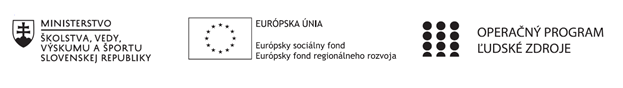 Správa o činnosti pedagogického klubu Prílohy:Vypracované aktivity a ich analýzaPrezenčná listina zo stretnutia pedagogického klubuPríloha správy o činnosti pedagogického klubu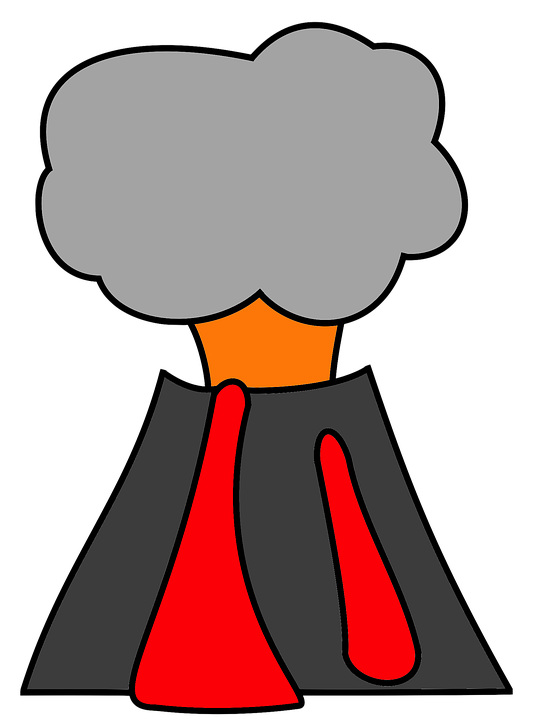 MEXIKO    TALIANSKO  SLOVENSKOEURÓPA   SEVERNÁ AMERIKA   EURÓPA   APENINSKÝ POL.  POMPEJE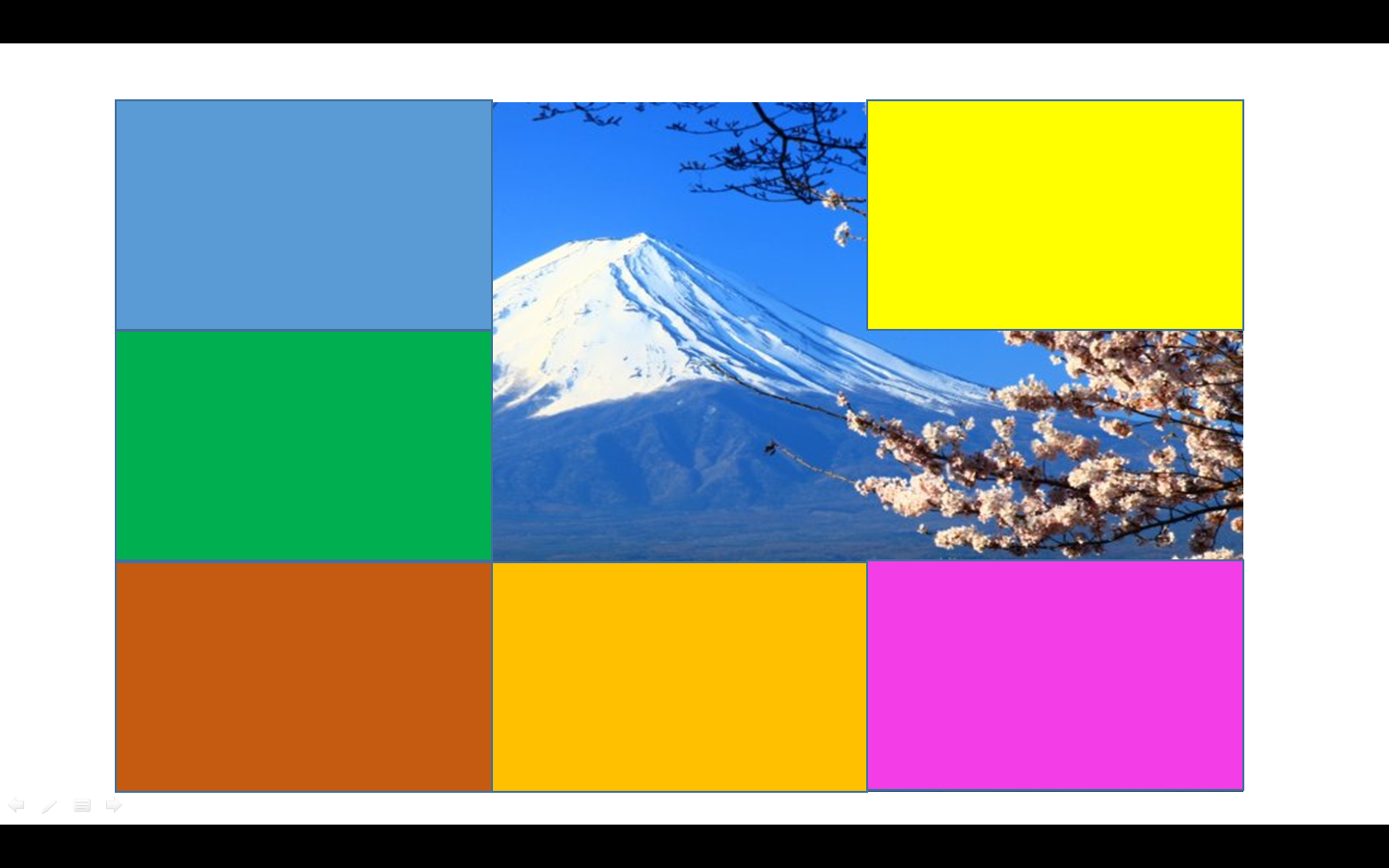 Príloha správy o činnosti pedagogického klubu              PREZENČNÁ LISTINAMiesto konania stretnutia:  ZŠ , M.R.Štefánika  910/51, Trebišov, učebňa č.63Dátum konania stretnutia:  16.12. 2019Trvanie stretnutia:  od  14.00 hod	do 16.00 hod	Zoznam účastníkov/členov pedagogického klubu:Klub učiteľov MATG a PRIG II. stupeň ZŠMeno prizvaných odborníkov/iných účastníkov, ktorí nie sú členmi pedagogického klubu  a podpis/y:Prioritná osVzdelávanieŠpecifický cieľ1.1.1 Zvýšiť inkluzívnosť a rovnaký prístup ku kvalitnému vzdelávaniu a zlepšiť výsledky a kompetencie detí a žiakovPrijímateľZákladná škola, M.R. Štefánika 910/51, 07501 TrebišovNázov projektuZvýšenie čitateľskej, matematickej a prírodovednej gramotnosti žiakov základnej školyKód projektu  ITMS2014+312011R032Názov pedagogického klubu Klub učiteľov MATG a PRIG II. stupeň ZŠDátum stretnutia  pedagogického klubu16.12.2019Miesto stretnutia  pedagogického klubuZŠ , M.R.Štefánika 910/51, TrebišovMeno koordinátora pedagogického klubuMgr. Eva GibováOdkaz na webové sídlo zverejnenej správywww.zsmrstv.edupage.orgManažérske zhrnutie:Kľúčové slová: rozvoj prírodovednej gramotnosti, tvorba úloh, prírodovedná gramotnosť v PISA, kľúčové kompetencie, postoje žiakaCieľ stretnutia:Cieľom stretnutia bolo vypracovať konkrétne aktivity a úlohy na rozvoj prírodovednej gramotnosti žiaka a vytvoriť ich podrobnú analýzu, so zameraním na kontext úlohy, rozvíjané kľúčové kompetencie, znalosti potrebné k riešeniu úloh a postoje žiakov, ovplyvňované úlohou.  Tieto aktivity poslúžia ostatným učiteľom priamo k využitiu alebo ako námet pri tvorbe ich vlastných aktivít. Konkrétne aktivity sú uvedené v prílohe tejto správy.Hlavné body, témy stretnutia, zhrnutie priebehu stretnutia:1)	Východiská tvorby úloh - Pri tvorbe úloh sa zameriavame na kľúčové kompetencie a rozvoj jednotlivých gramotností (prírodovedná, matematická, čitateľská ...), nie na rozvoj vedomostí. Úlohy sa neviažu  na obsah konkrétneho národného kurikula, ale vychádzajú zo života (s čím sa žiak môže stretnúť v novinách, televízii, literatúre, atď.)2)	Vlastná tvorba úloh – vypracovanie troch konkrétnych aktivít alebo úloh, zameraných na rozvoj prírodovednej gramotnosti, ktoré sú využiteľné pri vyučovaní prírodovedných predmetov ZŠ3)	Vypracovanie analýzy aktivít – priradiť k aktivitám konkrétny kontext, rozvíjanú kľúčovú kompetenciu, vymedziť znalosti žiaka, ktorými musí disponovať pre úspešné vyriešenie úlohy a určiť ktoré postoje žiaka sú touto úlohou formované a rozvíjanéManažérske zhrnutie:Kľúčové slová: rozvoj prírodovednej gramotnosti, tvorba úloh, prírodovedná gramotnosť v PISA, kľúčové kompetencie, postoje žiakaCieľ stretnutia:Cieľom stretnutia bolo vypracovať konkrétne aktivity a úlohy na rozvoj prírodovednej gramotnosti žiaka a vytvoriť ich podrobnú analýzu, so zameraním na kontext úlohy, rozvíjané kľúčové kompetencie, znalosti potrebné k riešeniu úloh a postoje žiakov, ovplyvňované úlohou.  Tieto aktivity poslúžia ostatným učiteľom priamo k využitiu alebo ako námet pri tvorbe ich vlastných aktivít. Konkrétne aktivity sú uvedené v prílohe tejto správy.Hlavné body, témy stretnutia, zhrnutie priebehu stretnutia:1)	Východiská tvorby úloh - Pri tvorbe úloh sa zameriavame na kľúčové kompetencie a rozvoj jednotlivých gramotností (prírodovedná, matematická, čitateľská ...), nie na rozvoj vedomostí. Úlohy sa neviažu  na obsah konkrétneho národného kurikula, ale vychádzajú zo života (s čím sa žiak môže stretnúť v novinách, televízii, literatúre, atď.)2)	Vlastná tvorba úloh – vypracovanie troch konkrétnych aktivít alebo úloh, zameraných na rozvoj prírodovednej gramotnosti, ktoré sú využiteľné pri vyučovaní prírodovedných predmetov ZŠ3)	Vypracovanie analýzy aktivít – priradiť k aktivitám konkrétny kontext, rozvíjanú kľúčovú kompetenciu, vymedziť znalosti žiaka, ktorými musí disponovať pre úspešné vyriešenie úlohy a určiť ktoré postoje žiaka sú touto úlohou formované a rozvíjanéZávery a odporúčania:Vzdelávací proces v súčasnej dobe vyžaduje od učiteľa, aby si neustále zlepšoval svoje profesijné vedomosti a zručnosti a profesijne sa rozvíjal. Dôležitým aspektom je pre učiteľa didaktická analýza učiva a získanie kompetencií potrebných na riadenie vyučovacieho procesu, pri ktorom sa má rozvíjať prírodovedná gramotnosť žiakov. Odporúčania pre učiteľov v tejto oblasti sú:Rozlíšiť a charakterizovať úrovne prírodovednej gramotnostiNavrhnúť úlohy z hľadiska rozvoja prírodovednej gramotnostiZoznámiť sa s východiskami pre tvorbu úloh zameraných na prírodovednú gramotnosťPoznať metódy a efektívne stratégie na rozvoj prírodovednej gramotnostiAplikovať postup didaktickej analýzy učiva vo vzťahu k cieľom a navrhnúť (vytvoriť) pre žiakov vhodné činnosti, úlohy, aktivity a kritériá úspešnostiZávery a odporúčania:Vzdelávací proces v súčasnej dobe vyžaduje od učiteľa, aby si neustále zlepšoval svoje profesijné vedomosti a zručnosti a profesijne sa rozvíjal. Dôležitým aspektom je pre učiteľa didaktická analýza učiva a získanie kompetencií potrebných na riadenie vyučovacieho procesu, pri ktorom sa má rozvíjať prírodovedná gramotnosť žiakov. Odporúčania pre učiteľov v tejto oblasti sú:Rozlíšiť a charakterizovať úrovne prírodovednej gramotnostiNavrhnúť úlohy z hľadiska rozvoja prírodovednej gramotnostiZoznámiť sa s východiskami pre tvorbu úloh zameraných na prírodovednú gramotnosťPoznať metódy a efektívne stratégie na rozvoj prírodovednej gramotnostiAplikovať postup didaktickej analýzy učiva vo vzťahu k cieľom a navrhnúť (vytvoriť) pre žiakov vhodné činnosti, úlohy, aktivity a kritériá úspešnostiVypracoval (meno, priezvisko)PaedDr. Tatiana TkáčováDátum16.12.2019PodpisSchválil (meno, priezvisko)Mgr. Eva GibováDátum16.12.2019PodpisNázov úlohy Sopky- okná do hlbín Zeme.  Sopky -komiksZameranie : Predmet, ročník, Analýza úlohy /aktivityAnalýza úlohy /aktivityKontext úlohyLokálny/národný  - spoločnosť: 	Rozvíjaná kompetenciaVysvetliť javy vedeckým spôsobom – rozpoznať, ponúknuť a vyhodnotiť vysvetlenie širokej škály prírodných a technických javov vyžaduje schopnosť:  Znalosti potrebné k riešeniu úlohyObsahové -  poznanie faktov, pojmov, základných myšlienok, vedeckých teórií v prírodných vedách : Postoje ovplyvňované  úlohouZáujem o vedu a techniku : 	Zadanie úlohy/ Priebeh aktivityCieľom aktivity je opakovanie a upevňovanie učiva tematického celku Sopky – okná do hlbín Zeme. Žiaci pracujú v skupinách. Učiteľ pripraví obrázky sopiek. Žiaci vkladajú do nich pripravené pojmy tak, aby vytvorili príbeh rozprávajúcich sa činných sopiek. V druhej časti hodiny hovorca skupiny prezentuje svoj komiks a zvyšné skupiny sú porota. Hodnotia sa získané poznatky, ale i dodanie vtipu a originality žiakov . Zadanie úlohy/ Priebeh aktivityCieľom aktivity je opakovanie a upevňovanie učiva tematického celku Sopky – okná do hlbín Zeme. Žiaci pracujú v skupinách. Učiteľ pripraví obrázky sopiek. Žiaci vkladajú do nich pripravené pojmy tak, aby vytvorili príbeh rozprávajúcich sa činných sopiek. V druhej časti hodiny hovorca skupiny prezentuje svoj komiks a zvyšné skupiny sú porota. Hodnotia sa získané poznatky, ale i dodanie vtipu a originality žiakov . Názov úlohy Sopky- okná do hlbín Zeme . Sopky svetaZameranie : Predmet, ročník, Analýza úlohy /aktivityAnalýza úlohy /aktivityKontext úlohyOsobný – jednotlivec, rodina, priatelia: Rozvíjaná kompetenciaVysvetliť javy vedeckým spôsobom – rozpoznať, ponúknuť a vyhodnotiť vysvetlenie širokej škály prírodných a technických javov vyžaduje schopnosť:  Znalosti potrebné k riešeniu úlohyObsahové -  poznanie faktov, pojmov, základných myšlienok, vedeckých teórií v prírodných vedách : Postoje ovplyvňované  úlohouZáujem o vedu a techniku : 	Zadanie úlohy/Priebeh aktivityCieľom aktivity je opakovanie a upevňovanie učiva v tematickom celku Sopky -okná do hlbín Zeme. Je daný súbor najzaujímavejších sopiek a vytvorený model mapy sveta. Úlohou  žiaka je priradiť príslušný názov sopky k štátu sveta. Ak žiak priradí názov  sopky k štátu správne zakliknutím svieti červená značka. Najrýchlejšieho riešiteľa aktivity učiteľ pochváli. 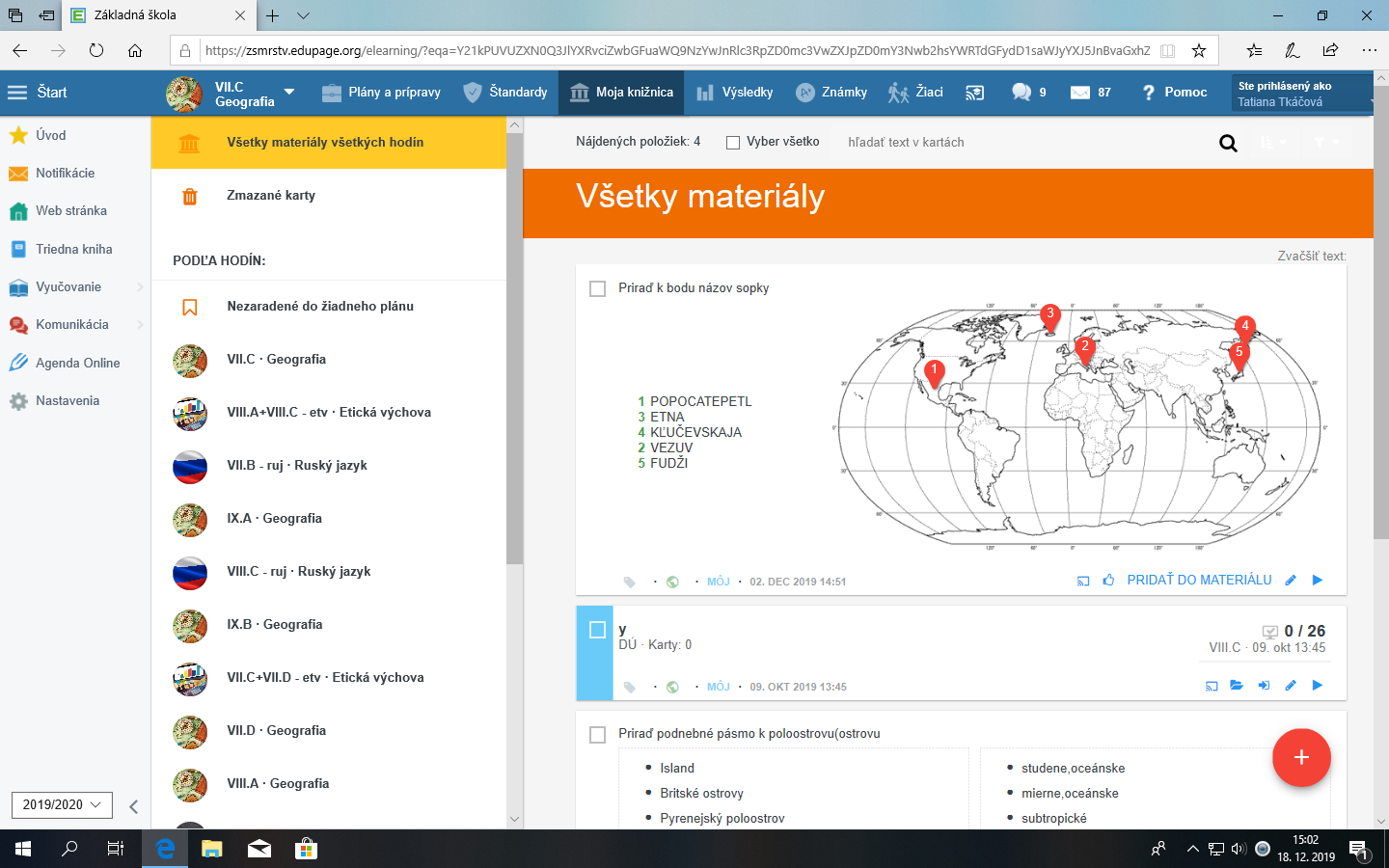 Zadanie úlohy/Priebeh aktivityCieľom aktivity je opakovanie a upevňovanie učiva v tematickom celku Sopky -okná do hlbín Zeme. Je daný súbor najzaujímavejších sopiek a vytvorený model mapy sveta. Úlohou  žiaka je priradiť príslušný názov sopky k štátu sveta. Ak žiak priradí názov  sopky k štátu správne zakliknutím svieti červená značka. Najrýchlejšieho riešiteľa aktivity učiteľ pochváli. Zameranie : Predmet, ročník, Analýza úlohy /aktivityAnalýza úlohy /aktivityKontext úlohyLokálny/národný  - spoločnosť: 	Rozvíjaná kompetenciaVysvetliť javy vedeckým spôsobom – rozpoznať, ponúknuť a vyhodnotiť vysvetlenie širokej škály prírodných a technických javov vyžaduje schopnosť:  Znalosti potrebné k riešeniu úlohyObsahové -  poznanie faktov, pojmov, základných myšlienok, vedeckých teórií v prírodných vedách : Postoje ovplyvňované  úlohouZáujem o vedu a techniku : 	Zadanie úlohy/Priebeh aktivityAktivita Tajomné pexeso je určená na opakovanie a upevňovanie učiva tematického celku Sopky – okná do hlbín Zeme. Učiteľ pripraví pexeso v programe Power Point, rozdelí žiakov do skupín. Spustí interaktívne pexeso, hovorca skupiny odpovedá na otázku v príslušnom okienku pexesa. Pootvorení všetkých okienok sa ukáže obrázok sopky, ktorú najšikovnejší zo skupiny pomenuje. Učiteľ zhodnotí aktivitu a odmení najšikovnejšiu skupinu Zadanie úlohy/Priebeh aktivityAktivita Tajomné pexeso je určená na opakovanie a upevňovanie učiva tematického celku Sopky – okná do hlbín Zeme. Učiteľ pripraví pexeso v programe Power Point, rozdelí žiakov do skupín. Spustí interaktívne pexeso, hovorca skupiny odpovedá na otázku v príslušnom okienku pexesa. Pootvorení všetkých okienok sa ukáže obrázok sopky, ktorú najšikovnejší zo skupiny pomenuje. Učiteľ zhodnotí aktivitu a odmení najšikovnejšiu skupinu Prioritná os:VzdelávanieŠpecifický cieľ:1.1.1 Zvýšiť inkluzívnosť a rovnaký prístup ku kvalitnému vzdelávaniu a zlepšiť výsledky a kompetencie detí a žiakovPrijímateľ:Základná škola, M.R. Štefánika 910/51, 07501 TrebišovNázov projektu:Zvýšenie čitateľskej, matematickej a prírodovednej gramotnosti žiakov základnej školyKód ITMS projektu:ITMS2014+312011R032Názov pedagogického klubu:Klub učiteľov MATG a PRIG II. stupeň ZŠč.Meno a priezviskoPodpisInštitúcia1Gabriela BelasováZŠ, M.R. Štefánika 910/51, 07501 Trebišov2Eva GibováZŠ, M.R. Štefánika 910/51, 07501 Trebišov3Dana JackováZŠ, M.R. Štefánika 910/51, 07501 Trebišov4Tatiana JenčováZŠ, M.R. Štefánika 910/51, 07501 Trebišov5Natália PeterčákováZŠ, M.R. Štefánika 910/51, 07501 Trebišov6Eva StrivinskáZŠ, M.R. Štefánika 910/51, 07501 Trebišov7Tatiana TkáčováZŠ, M.R. Štefánika 910/51, 07501 Trebišov8.Lucia JuraškováZŠ, M.R. Štefánika 910/51, 07501 Trebišovč.Meno a priezviskoPodpisInštitúcia